ส่วนราชการ	โรงเรียนเฉลิมพระเกียรติสมเด็จพระศรีนครินทร์ ภูเก็ต ในพระราชูปถัมภ์สมเด็จพระเทพรัตนราชสุดาฯ สยามบรมราชกุมารีที่  		วันที่          	เรื่อง	ขออนุญาตดำเนินการตามโครงการ/จัดซื้อ/จัดจ้างเรียน	ผู้อำนวยการโรงเรียนเฉลิมพระเกียรติสมเด็จพระศรีนครินทร์ ภูเก็ต ในพระราชูปถัมภ์สมเด็จพระเทพรัตนราชสุดาฯ สยามบรมราชกุมารีสิ่งที่แนบมาด้วย	1. สำเนาโครงการ		2. แบบแสดงประมาณการค่าใช้จ่ายด้วยข้าพเจ้า                                                           งาน/กลุ่มสาระการเรียนรู้                     มีความประสงค์จะดำเนินการตาม โครงการ                       กิจกรรม                        เพื่อ                                ในการนี้ มีงบประมาณในการดำเนินงานและจัดซื้อ/จัดจ้างรวมทั้งสิ้น                               บาท (                       	)  โดยในกิจกรรมนี้มีหมายเหตุ	   	จึงเรียนมาเพื่อโปรดทราบและพิจารณาอนุญาตแบบแสดงประมาณการค่าใช้จ่ายโครงการ	   	กิจกรรม	   	ผู้รับผิดชอบกิจกรรม	   	ส่วนราชการ	โรงเรียนเฉลิมพระเกียรติสมเด็จพระศรีนครินทร์ ภูเก็ต ในพระราชูปถัมภ์สมเด็จพระเทพรัตนราชสุดาฯ สยามบรมราชกุมารีที่  		วันที่          	เรื่อง	ขออนุญาตดำเนินการตามโครงการ/จัดซื้อ/จัดจ้างเรียน	ผู้อำนวยการโรงเรียนเฉลิมพระเกียรติสมเด็จพระศรีนครินทร์ ภูเก็ต ในพระราชูปถัมภ์สมเด็จพระเทพรัตนราชสุดาฯ สยามบรมราชกุมารีสิ่งที่แนบมาด้วย	1. สำเนาโครงการ		2. แบบแสดงประมาณการค่าใช้จ่ายด้วยข้าพเจ้า                                              	งาน/กลุ่มสาระการเรียนรู้                                                                                               มีความประสงค์จะดำเนินการตามโครงการ              	กิจกรรม              	เพื่อ                                            	ในการนี้ มีงบประมาณในการดำเนินงานและจัดซื้อ/จัดจ้างรวมทั้งสิ้น      	 บาท
(                       	)  โดยในกิจกรรมนี้มี	หมายเหตุ		จึงเรียนมาเพื่อโปรดทราบและพิจารณาอนุญาตแบบแสดงประมาณการค่าใช้จ่ายโครงการ		กิจกรรม		ผู้รับผิดชอบกิจกรรม		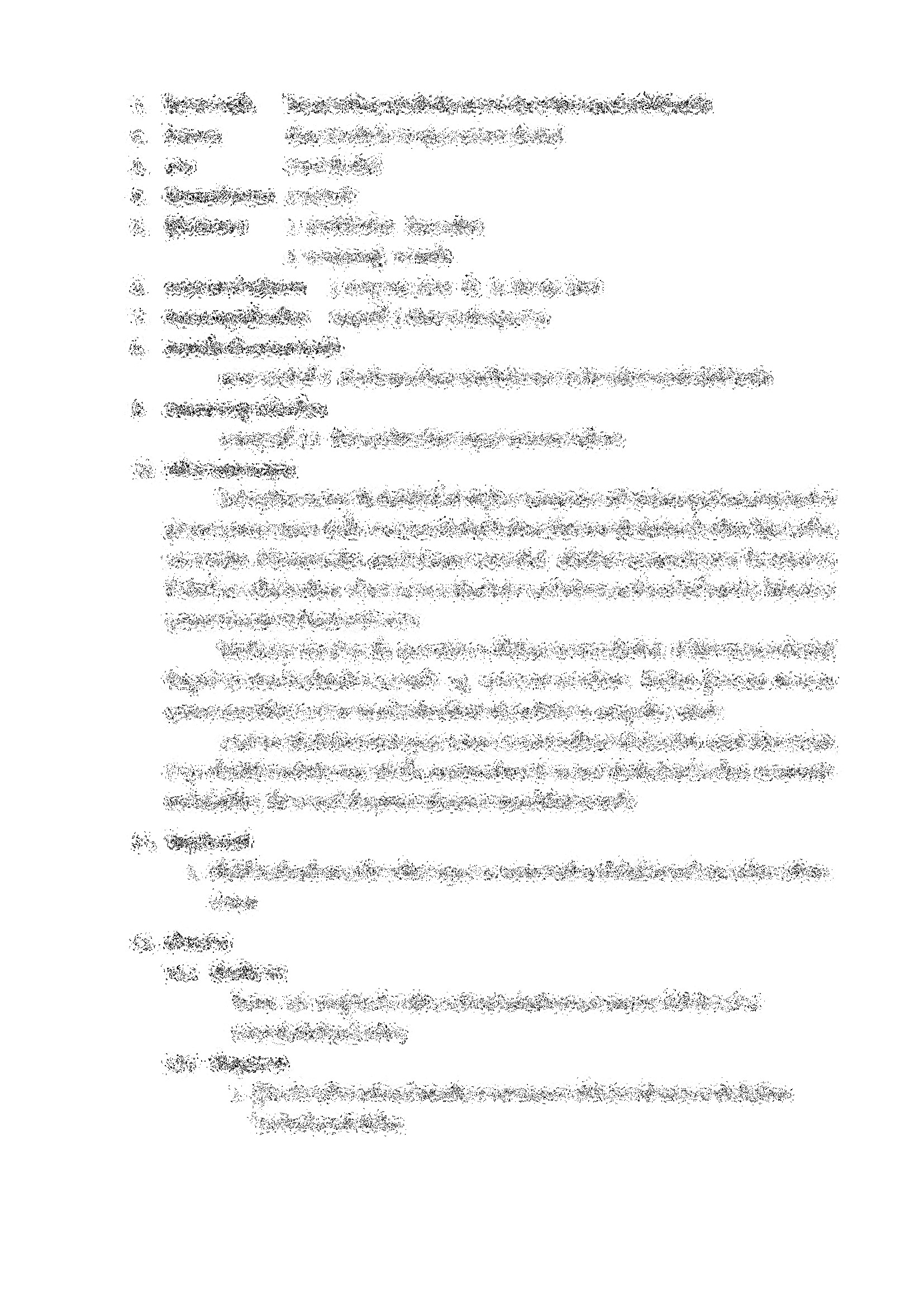 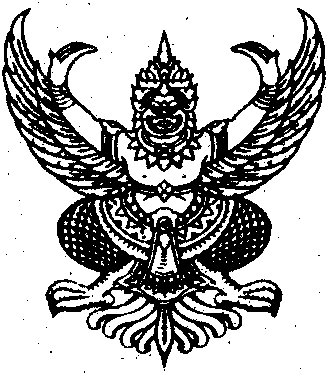 บันทึกข้อความประเภทงบประมาณยอดเงินคงเหลือก่อนจัดกิจกรรมยอดเงินที่ขออนุมัติยอดเงินคงเหลือหลังจัดกิจกรรม อุดหนุน	 เรียนฟรี รายได้สถานศึกษา 	 อื่นๆ 	ลงชื่อ                                        ผู้ขออนุญาต	(                                         )ความเห็นของหัวหน้าโครงการ           	 เห็นควรพิจารณาอนุญาตลงชื่อ 		(                                         )ความเห็นของรองผู้อำนวยการกลุ่มบริหาร      	 เห็นควรพิจารณาอนุญาตลงชื่อ 		(                                         )ความเห็นของหัวหน้างานแผนงาน เห็นควรพิจารณาอนุญาตลงชื่อ 		(นางรัฐพร  บูรณะขจร)ความเห็นของรองผู้อำนวยการกลุ่มงานงบประมาณฯ เห็นควรพิจารณาอนุญาตลงชื่อ 		(นางพรทิพย์  ประทีป ณ ถลาง)ความเห็นของผู้อำนวยการ อนุญาต	 ไม่อนุญาตลงชื่อ 	(นายมนตรี  พรผล)ผู้อำนวยการโรงเรียนความเห็นของผู้อำนวยการ อนุญาต	 ไม่อนุญาตลงชื่อ 	(นายมนตรี  พรผล)ผู้อำนวยการโรงเรียนลำดับที่รายการข้อกำหนดมาตรฐาน/
คุณลักษณะเฉพาะ/คุณภาพราคา
ต่อหน่วยจำนวนหน่วยจำนวนเงินจำนวนเงิน12345678910111213141516171819202122232425รวมประมาณการค่าใช้จ่ายรวมประมาณการค่าใช้จ่ายลงชื่อ                                     ผู้ขออนุญาต	(                                       )บันทึกข้อความประเภทงบประมาณยอดเงินคงเหลือก่อนจัดกิจกรรมยอดเงินที่ขออนุมัติยอดเงินคงเหลือหลังจัดกิจกรรม อุดหนุน	 เรียนฟรี รายได้สถานศึกษา 	 อื่นๆ 	15,0008,3006,700ลงชื่อ                                        ผู้ขออนุญาต	(                                         )ความเห็นของหัวหน้าโครงการ           	 เห็นควรพิจารณาอนุญาตลงชื่อ 		(                                         )ความเห็นของรองผู้อำนวยการกลุ่มบริหาร	 เห็นควรพิจารณาอนุญาตลงชื่อ 		(                                         )ความเห็นของหัวหน้างานแผนงาน เห็นควรพิจารณาอนุญาตลงชื่อ 		(นางรัฐพร  บูรณะขจร)ความเห็นของรองผู้อำนวยการกลุ่มงานงบประมาณฯ เห็นควรพิจารณาอนุญาตลงชื่อ 		(นางพรทิพย์  ประทีป ณ ถลาง)ความเห็นของผู้อำนวยการ อนุญาต	 ไม่อนุญาตลงชื่อ 	(นายมนตรี  พรผล)ผู้อำนวยการโรงเรียนความเห็นของผู้อำนวยการ อนุญาต	 ไม่อนุญาตลงชื่อ 	(นายมนตรี  พรผล)ผู้อำนวยการโรงเรียนลำดับที่รายการข้อกำหนดมาตรฐาน/
คุณลักษณะเฉพาะ/คุณภาพราคา
ต่อหน่วยจำนวนหน่วยจำนวนเงินจำนวนเงิน12345678910111213141516171819202122232425รวมประมาณการค่าใช้จ่ายรวมประมาณการค่าใช้จ่ายลงชื่อ                                     ผู้ขออนุญาต	(                                       )